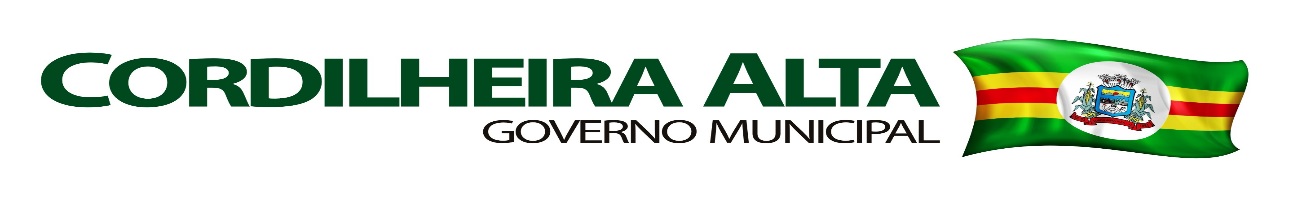 Processo Seletivo Nº 04/2016 do Município de Cordilheira Alta – SCO Prefeito Municipal de Cordilheira Alta, Estado de Santa Catarina, Sr.: Alceu Mazzioni, no uso de suas atribuições legais, DIVULGA, para o conhecimento dos interessados, o gabarito preliminar da prova referente ao Processo Seletivo Nº 04/2016:Gabarito PreliminarCargo: Enfermeiro(a)                                                                Cordilheira Alta, 16 de maio de 2016.Alceu Mazzioni					Kátia Ana Di DomenicoPrefeito Municipal					Presidente da ComissãoQuestãoResposta01B02D03A04C05A06D07C08D09C10D11D12D13A14A15D16D17D18D19B20C21D22C23B24A25C